Тамбовский государственный университет имени Г.Р. ДержавинаНаучно-исследовательский институт государственно-правовых исследованийПоволжский институт (филиал) Всероссийского 
государственного университета юстиции (РПА Минюста России) в г. СаратовеНаучно-образовательный центр «Государственно-правовая политика современной России»Научно-издательский центр СТАТУС (информационный партнер)Актуальный вектор 
государственно-правовых исследований: действительное право 
как отражение стратегий конфликта и сотрудничества 
в современном социуме (общетеоретический и 
социолого-правовой аспекты)ПРОГРАММА Международной научной конференцииТамбов, 06–07 октября 2022 года06 октябряг. Тамбов, Рылеева, 52, Стромов-центр07 октябряг. Тамбов, Интернациональная, 33, Административное зданиеТамбов 2022ОРГАНИЗАЦИОННЫЙ КОМИТЕТМоисеев Павел Сергеевич – и. о. ректора ФГБОУ ВО «Тамбовский государственный университет имени Г.Р. Державина», кандидат экономических наук, доцент – председатель; Малько Александр Васильевич – главный научный сотрудник Поволжского института (филиала) ФГБОУ ВО «Всероссийский государственный университет юстиции (РПА Минюста России)» в г. Саратове, главный научный сотрудник Научно-исследовательского института государственно-правовых исследований ФГБОУ ВО «Тамбовский государственный университет имени Г.Р. Державина», доктор юридических наук, профессор, заслуженный деятель науки Российской Федерации – заместитель председателя; Трофимов Василий Владиславович – директор Научно-исследовательского института государственно-правовых исследований, профессор кафедры теории и истории государства и права ФГБОУ ВО «Тамбовский государственный университет имени Г.Р. Державина», доктор юридических наук, доцент – заместитель председателя; Окатов Александр Владимирович – и. о. заведующего кафедрой политологии, социологии и международных процессов ФГБОУ ВО «Тамбовский государственный университет имени Г.Р. Державина», кандидат социологических наук, доцент – заместитель председателя;Юрина Елена Александровна – проректор по научной работе ФГБОУ ВО «Тамбовский государственный университет имени Г.Р. Державина», доктор экономических наук, профессор;Панченко Владислав Юрьевич – заведующий кафедрой теории, истории государства и права, общеобразовательных ФГБОУ ВО «Всероссийский государственный университет юстиции (РПА Минюста России)», доктор юридических наук, доцент; Власенко Валерий Николаевич – заместитель заведующего кафедрой земельного и экологического права ФГБОУ ВО «Российский государственный университет правосудия», кандидат юридических наук; Самородов Владимир Юрьевич – младший научный сотрудник Научно-исследовательского института государственно-правовых исследований, старший преподаватель кафедры теории и истории государства и права ФГБОУ ВО «Тамбовский государственный университет имени Г.Р. Державина» Программный комитетМалько Александр Васильевич – главный научный сотрудник Поволжского института (филиала) ФГБОУ ВО «Всероссийский государственный университет юстиции (РПА Минюста России)» в г. Саратове, главный научный сотрудник Научно-исследовательского института государственно-правовых исследований ФГБОУ ВО «Тамбовский государственный университет имени Г.Р. Державина», доктор юридических наук, профессор, заслуженный деятель науки Российской Федерации – председатель; Налетова Ирина Владимировна – первый проректор ФГБОУ ВО «Тамбовский государственный университет имени Г.Р. Державина», доктор философских наук, профессор – заместитель председателя; Трофимов Василий Владиславович – директор Научно-исследовательского института государственно-правовых исследований, профессор кафедры теории и истории государства и права ФГБОУ ВО «Тамбовский государственный университет имени Г.Р. Державина», доктор юридических наук, доцент – заместитель председателя; Окатов Александр Владимирович – и. о. заведующего кафедрой политологии, социологии и международных процессов ФГБОУ ВО «Тамбовский государственный университет имени Г.Р. Державина», кандидат социологических наук, доцент – заместитель председателя; Сырых Владимир Михайлович – профессор ФГБОУ ВО «Российский государственный университет правосудия», доктор юридических наук, профессор, заслуженный деятель науки Российской Федерации; Ударцев Сергей Фёдорович – профессор-эмеритус Высшей школы права Университета КАЗГЮУ имени М.С. Нарикбаева, главный редактор журнала «Право и государство» (Университет «КАЗГЮУ» им. М.С. Нарикбаева, г. Астана, Республика Казахстан), доктор юридических наук, профессор; Тимошина Елена Владимировна – профессор кафедры теории и истории государства и права Санкт-Петербургского государственного университета, доктор юридических наук, доцент; Соколова Алла Анатольевна – доцент кафедры «Экономика и право» Белорусского национального технического университета (г. Минск), профессор – эмеритус Европейского гуманитарного университета (г. Вильнюс), кандидат юридических наук, доцент Регламент работы конференции Программа конференции06 октября 2022 годаПленарное заседание(Стромов-центр ТГУ им. Г.Р. Державина)Регламент: Доклад (12 мин.)Время на обсуждение (3 мин.)09:00–10:00  Регистрация участников10:00–10:30  Открытие конференции. Приветствия и организационные вопросыВедущие: и. о. ректора ТГУ П.С. Моисеев, проф. А.В. Малькомоисеев Павел Сергеевич – и. о. ректора Тамбовского государственного университета имени Г.Р. Державина, кандидат экономических наук, доцентПриветственное словоНалетова Ирина Владимировна – первый проректор Тамбовского государственного университета имени Г.Р. Державина, доктор философских наук, профессорПриветственное словоМалько Александр Васильевич – главный научный сотрудник Поволжского института (филиала) ФГБОУ ВО «Всероссийский государственный университет юстиции (РПА Минюста России)» в г. Саратове, главный научный сотрудник Научно-исследовательского института государственно-правовых исследований ФГБОУ ВО «Тамбовский государственный университет имени Г.Р. Державина», доктор юридических наук, профессор, заслуженный деятель науки Российской ФедерацииПриветственное словоПриветственные слова представителей государственно-право-вых и общественных структур Тамбовского региона. Организационные вопросы 10:30–14:00  Доклады участников пленарного заседанияВедущие: проф. А.В. Малько, доц. П.С. Моисеев, проф. И.В. НалетоваСЫРЫХ Владимир Михайлович – профессор Российского государственного университета правосудия, доктор юридических наук, профессор, заслуженный деятель науки Российской ФедерацииТема доклада – Действительное право в интерпретации позитивистской, постмодернистской и материалистической теорий праваМалько Александр Васильевич – главный научный сотрудник Поволжского института (филиала) ФГБОУ ВО «Всероссийский государственный университет юстиции (РПА Минюста России)» в г. Саратове, главный научный сотрудник Научно-исследовательского института государственно-правовых исследований ФГБОУ ВО «Тамбовский государственный университет имени Г.Р. Державина», доктор юридических наук, профессор, заслуженный деятель науки Российской ФедерацииТема доклада – Использование диалектической логики в исследовании сотрудничества и конфликтов в правовой жизни современного российского обществаТИМОШИНА Елена Владимировна – профессор кафедры теории и истории государства и права Санкт-Петербургского государственного университета, доктор юридических наук, доцент Краевский Арсений Александрович – доцент кафедры теории и истории государства и права Санкт-Петербургского государственного университета, кандидат юридических наукТема доклада – Три царства права: действительность, действенность и легитимность праваОкатов Александр Владимирович – и. о. заведующего кафедрой политологии, социологии и международных процессов ФГБОУ ВО «Тамбовский государственный университет имени Г.Р. Державина», кандидат социологических наук, доцент; Налетова Ирина Владимировна – первый проректор Тамбовского государственного университета имени Г.Р. Державина, доктор философских наук, профессорТема доклада – Социальная солидарность как ключевая проблема социологической наукиТрофимов Василий Владиславович – директор Научно-исследовательского института государственно-правовых исследований, профессор кафедры теории и истории государства и права ФГБОУ ВО «Тамбовский государственный университет имени Г.Р. Державина», доктор юридических наук, доцент Тема доклада – Конфликтное право и право сотрудничества как выражение базовых социальных стратегий: проблема действительности системно-правовой конструкцииПанченко Владислав Юрьевич – заведующий кафедрой теории, истории государства и права, общеобразовательных дисциплин Всероссийского государственного университета юстиции, доктор юридических наук, доцентТема доклада – Материалистическая теория права и концепция социальных порядков ограниченного и открытого доступаУДАРЦЕВ Сергей Фёдорович – профессор-эмеритус Высшей школы права Университета КАЗГЮУ имени М.С. Нарикбаева (Республика Казахстан, г. Астана), главный редактор журнала «Право и государство», доктор юридических наук, профессорТема доклада – Конституционная реформа 2022 года в Казахстане: корректировка модели государства после массовых беспорядков начала годаЦыбулевская Ольга Ивановна – заведующий кафедрой теории права Поволжского института управления имени П.А Столыпина  филиала РАНХиГС при Президенте РФ, доктор юридических наук, профессорТема доклада – Солидарность в праве в фокусе моральных проблемМитрохин Владимир Алексеевич – профессор юридического факультета Саратовского национального исследовательского государственного университета имени Н.Г. Чернышевского, доктор исторических наук, профессорТема доклада – Питирим Сорокин и Николай Устрялов о социальном взаимодействии в условиях радикальной трансформации обществаТуманова Анастасия Сергеевна – профессор факультета права (департамент теории права и сравнительного правоведения) Национального исследовательского университета «Высшая школа экономики», доктор юридических наук, доктор исторических наук, профессорТема доклада – Модели отношений публичной власти и общественных организаций России в исторической ретроспективе: от конфликта к кооперацииСоколова Алла Анатольевна – доцент кафедры «Экономика и право» Белорусского национального технического университета (Минск), профессор-эмеритус Европейского гуманитарного университета (Вильнюс), кандидат юридических наук, доцентТема доклада – Действительное право vs “квазиправа”: наброски к размышлениюникифоров Ярослав Александрович – профессор социологического факультета Саратовского национального исследовательского государственного университета имени Н.Г. Чернышевского, доктор социологических наук, профессорТема доклада – Проблема социального равенства и социальной справедливости в русской и западной социологии15:00–17:00  Дискуссионная площадка: Обсуждение книги Заслуженного деятеля науки РФ, д. ю. н., проф. В.М. Сырых «Основы материалистической теории права. Том I. Объективное право и формы его выражения» (М.: Изд-во «Юрлитинформ», 2022. 568 с.)Ведущие: проф. А.В. Малько, доц. В.В. Трофимов, доц. А.В. Окатов07 октября 2022 годазаседания секций (Административное здание ТГУ им. Г.Р. Державина)Регламент: Выступление (7 мин.)Время на обсуждение (3 мин.)09:30–10:30  Регистрация участниковсекция 1.Действительное право как форма упорядочения и регламентации отношений конфликтов и сотрудничества в социуме: опорная методология и теория научной проблемы(ауд. № 211)Руководители секции: Трофимов Василий Владиславович – директор НИИ государственно-правовых исследований, профессор кафедры теории и истории государства и права ФГБОУ ВО «Тамбовский государственный университет имени Г.Р. Державина», доктор юридических наук, доцентГорюшина Юлиана Вадимовна – доцент кафедры теории и истории государства и права ФГБОУ ВО «Тамбовский государственный университет имени Г.Р. Державина», кандидат экономических наукСекретарь: Самородов Владимир Юрьевич – младший научный сотрудник Научно-исследовательского института государственно-правовых исследований, старший преподаватель кафедры теории и истории государства и права ФГБОУ ВО «Тамбовский государственный университет имени Г.Р. Державина»Клименко Алексей Иванович – начальник кафедры теории государства и права Московского университета МВД России имени В.Я. Кикотя, доктор юридических наук, профессорТема доклада – Классовые противоречия в формировании и развитии действительного праваСмирнова Марина Геннадьевна – профессор кафедры гражданского процессуального права Северо-Западного филиала Российского государственного университета правосудия, доктор юридических наук, доцент Тема доклада – Притязания в контексте социальной обусловленности современного праваЗатонский Виктор Александрович – доцент кафедры государственно-правовых дисциплин Поволжского института (филиала) Всероссийского государственного университета юстиции (РПА Минюста России) в г. Саратове, кандидат исторических наук, доцентТема доклада – Конфликт и сотрудничество как объективная сторона права, базовая характеристика государственно-правовой жизни обществаЗрячкин Александр Николаевич – доцент кафедры теории государства и права ФГБОУ ВО «Саратовская государственная юридическая академия», кандидат юридических наук, доцентТема доклада – Социальное сотрудничество как направление преодоления нигилизма и идеализма в правовой действительностиЛатыпова Наталия Сергеевна – заместитель директора по науке Института права ФГБОУ ВО «Башкирский государственный университет», кандидат юридических наукТема доклада – Междисциплинарный подход в государственно-правовых исследованиях на примере истории государства и права зарубежных странКупцова Ольга Борисовна – доцент кафедры теории и истории государства и права Национального исследовательского Нижегородского государственного университета им. Н.И. Лобачевского, кандидат юридических наук, доцентТема доклада – Развитие социальных оснований современного права в русле цифровизации общественных отношенийГурьев Вячеслав Владимирович – первый заместитель директора Поволжского института (филиала) Всероссийского государственного университета юстиции (РПА Минюста России) в г. Саратове, кандидат экономических наук, доцентТема доклада – Государственно-правовая жизнь общества: проблема минимизации конфликтности и расширения сферы сотрудничестваГорюшина Юлиана Вадимовна – доцент кафедры теории и истории государства и права ФГБОУ ВО «Тамбовский государственный университет имени Г.Р. Державина», кандидат экономических наукТема доклада – Учет социальных факторов правообразования как часть реализации познавательной функции правотворчестваДавыдов Петр Алексеевич – адвокат Адвокатской палаты Астраханской области, кандидат юридических наукТема доклада – Эволюция судебной системы РФ: проблемы и перспективыЕлистратова Валентина Владимировна – доцент кафедры уголовного процесса ФГБОУ ВО «Саратовская государственная юридическая академия», доцент кафедры гуманитарных, социально-экономических и правовых дисциплин Поволжского института (филиала) ФГБОУ ВО «Всероссийский государственный университет юстиции (РПА Минюста России)» в г. Саратове, кандидат юридических наук, доцент Тема доклада – Культура правотворчества как ресурс правовой политики для минимизации правовых и социальных конфликтовПопов Виталий Игоревич – преподаватель кафедры теории государства и права Московского университета МВД России имени В.Я. КикотяТема доклада – Правовая коммуникация государства и гражданского общества как способ преодоления социальных противоречий и модернизации действительного праваАфанасьев  Леонид Сергеевич – аспирант кафедры авторского права, смежных прав и частноправовых дисциплин Российской государственной академии интеллектуальной собственности Тема доклада – Объект права: актуальный вектор государственно-правовых исследованийРодионова Александра Андреевна – студент 4 курса бакалавриата по направлению подготовки «Юриспруденция» Института права и национальной безопасности ФГБОУ ВО «Тамбовский государственный университет имени Г.Р. Державина»Тема доклада – Проблема действительности права в реалистической юриспруденциисекция 2.Конфликты и право: общетеоретический, социолого-правовой и правоотраслевой аспекты(ауд. № 212)Руководители секции: Милушева Татьяна Владимировна – заведующий кафедрой гражданского права и процесса Поволжского института управления имени П.А Столыпина  филиала РАНХиГС при Президенте РФ, доктор юридических наук, доцентВласенко Валерий Николаевич – заместитель заведующего, доцент кафедры земельного и экологического права ФГБОУ ВО «Российский государственный университет правосудия», кандидат юридических наукСекретарь: Родионова Александра Андреевна – студент 4 курса бакалавриата по направлению подготовки «Юриспруденция» Института права и национальной безопасности ФГБОУ ВО «Тамбовский государственный университет имени Г.Р. Державина»Сулейманов Бигрузи Бухаринович – заведующий кафедрой теории государства и права Северо-Кавказского института (г. Махачкала) ФГБОУ ВО «Всероссийский государственный университет Министерства юстиции Российской Федерации», кандидат исторических наук, доцентТема доклада – Конфликты и право: соотношение и взаимосвязьЛипинский Дмитрий Анатольевич – заведующий кафедрой «Конституционное и административное право» ФГБОУ ВО «Тольяттинский государственный университет», доктор юридических наук, профессорТема доклада – Правонарушение как конфликт с ценностями и антиценностямиТуранин Владислав Юрьевич – заведующий кафедрой теории и истории государства и права ФГАОУ ВО «Белгородский государственный национальный исследовательской университет», доктор юридических наук, профессорТема доклада – Юридический конфликт: восхождение к определению понятияОсипов Михаил Юрьевич – старший научный сотрудник НИИ образовательных технологий Автономной некоммерческой организации высшего образования «Международная полицейская академия ВПА», кандидат юридических наукТема доклада – Понятие и классификация юридических конфликтовМилушева Татьяна Владимировна – заведующий кафедрой гражданского права и процесса Поволжского института управления имени П.А Столыпина  филиала РАНХиГС при Президенте РФ, доктор юридических наук, доцентТема доклада – Правовые ограничения как средство минимизации социальных конфликтовБаранова Марина Владимировна – профессор кафедры теории и истории государства и права Юридического факультета Национального исследовательского Нижегородского государственного университета им. Н.И. Лобачевского, доктор юридических наук, кандидат культурологии, профессор, академик Российской академии юридических наукТема доклада – Правокультурные и технико-юридические основания преодоления конфликта в современном российском обществеВласенко Валерий Николаевич – заместитель заведующего, доцент кафедры земельного и экологического права ФГБОУ ВО «Российский государственный университет правосудия», кандидат юридических наукТема доклада – Неукоснительное соблюдение логических законов правовой квалификации как конфликтосдерживающий факторПотапов Юрий Алексеевич – доцент кафедры общетеоретических правовых дисциплин Северо-Западного филиала Российского государственного университета правосудия, кандидат юридических наук, доцентТема доклада – Служебный спор в судейском сообществеШепелёв Артур Николаевич – доцент кафедры «Гражданское право и процесс» Юридического института ФГБОУ ВО «Тамбовский государственный технический университет», кандидат юридических наук, доцентТема доклада – Роль юридического языка в предупреждении общественных конфликтовШумских Юлия Львовна – старший преподаватель кафедры юриспруденции Бузулукского гуманитарно-технологического института (филиала) ОГУТема доклада – Ужесточение и смягчение наказаний в современном российском правеУсейнов Мирас Исмаилович – старший преподаватель кафедры конституционного и муниципального права Волгоградского государственного университета, кандидат юридических наукТема доклада – Некоторые вопросы о перспективах совершенствования уголовного законодательства, охраняющего общественные отношения в сфере общественной безопасности и общественного порядкаАсеев Илья Иванович – преподаватель кафедры теории и истории государства и права Санкт-Петербургского университета государственной противопожарной службы МЧС России; Сурскова Олеся Валерьевна – студент магистратуры 3 курса по направлению подготовки «Юриспруденция» Санкт-Петербургского университета государственной противопожарной службы МЧС РоссииТема доклада – Особенности привлечения к административной ответственности за нарушение общественного порядка и общественной безопасности на примере статьи 20.1 Кодекса Российской Федерации об административных правонарушениях «Мелкое хулиганство»Булгаков Владимир Викторович – доцент кафедры гражданского права ФГБОУ ВО «Тамбовский государственный университет имени Г.Р. Державина», кандидат юридических наук, доцент; Сливин Владимир Максимович – студенту 4 курса направления подготовки «Юриспруденция» Института права и национальной безопасности ФГБОУ ВО «Тамбовский государственный университет имени Г.Р. Державина»Тема доклада – Соотношение социальных конфликтов и правасекция 3. Сотрудничество и право: общетеоретический, социолого-правовой и правоотраслевой аспекты(ауд. № 211)Руководители секции: Цыбулевская Ольга Ивановна – заведующий кафедрой 
теории права Поволжского института управления имени П.А Столыпина  филиала РАНХиГС при Президенте РФ, доктор юридических наук, профессорЗелепукин Роман Валерьевич – доцент кафедры конституционного и международного права ФГБОУ ВО «Тамбовский государственный университет имени Г.Р. Державина», кандидат юридических наук, доцентСекретарь: Турсина Виктория Андреевна – студент бакалавриата по направлению подготовки «Юриспруденция» Института права и национальной безопасности ФГБОУ ВО «Тамбовский государственный университет имени Г.Р. Державина»Медушевская Наталья Фёдоровна – профессор кафедры философии Московского университета МВД России имени В.Я. Кикотя, доктор юридических наук, доцентТема доклада – Концепт сотрудничества в отечественной правовой культуреЗелепукин Роман Валерьевич – доцент кафедры конституционного и международного права ФГБОУ ВО «Тамбовский государственный университет имени Г.Р. Державина», кандидат юридических наук, доцентТема доклада – Потенциал правовой институционализации лоббирования как формы согласования социальных интересовАлехина Ольга Михайловна – доцент кафедры правовых дисциплин Тамбовского филиала РАНХиГС, кандидат юридических наук, доцентТема доклада – Сотрудничество сторон при исполнении договора строительного подряда: проблемы практики примененияРодионов Андрей Борисович – доцент кафедры гражданского права ФГБОУ ВО «Тамбовский государственный университет имени Г.Р. Державина», кандидат юридических наук, адвокатТема доклада – Экономический анализ права: от догматики к политике праваМазуренко Андрей Петрович – профессор кафедры государственно-правовых дисциплин Северо-Кавказского федерального университета, доктор юридических наук, доцентТема доклада – К вопросу о взаимодействии субъектов правотворческой политикиАбаева Елена Анатольевна – доцент кафедры конституционного и муниципального права юридического факультета Саратовского национального исследовательского государственного университета имени Н.Г. Чернышевского, доцент кафедры государственно-правовых дисциплин Поволжского института (филиала) ВГУЮ (РПА Минюста России) в г. Саратове, доцент кафедры конституционного права имени профессора И.Е. Фарбера Саратовской государственной юридической академии, кандидат юридических наук, доцентТема доклада – Правовая политика Российского государства по обеспечению единства, системности, согласованности и взаимодействия органов публичной властиМихайлов Анатолий Евгеньевич – доцент кафедры теории и истории права и государства Крымского филиала ФГБОУ ВО «Российский государственный университет правосудия», доцент кафедры теории государства и права ФГБОУ ВО «Саратовская государственная юридическая академия», кандидат юридических наук, доцентТема доклада – Стимулирование альтернативных способов досудебного порядка разрешения споров: сотрудничество в современном социуме (общетеоретический аспект)Типикина Екатерина Владимировна – доцент кафедры трудового права ФГБОУ ВО «Саратовская государственная юридическая академия», кандидат юридических наукТема доклада – Поощрительная правовая политика как способ минимизации конфликтов и расширения сферы сотрудничества в трудовых отношенияхЕрыгина Виктория Ивановна – профессор кафедры государственно-правовых дисциплин Белгородского юридического института МВД России имени И.Д. Путилина, кандидат исторических наук, доцентТема доклада – Выборы как баланс между отношениями конфликта и сотрудничества в социумеСамородов Владимир Юрьевич – младший научный сотрудник Научно-исследовательского института государственно-правовых исследований, старший преподаватель кафедры теории и истории государства и права ФГБОУ ВО «Тамбовский государственный университет имени Г.Р. Державина»Тема доклада – Сотрудничество (сотворчество) государства и общества в правотворчестве как проявление культуры его осуществления: теоретико- и социолого-правовой аспектыМаркунин Роман Сергеевич – доцент кафедры теории государства и права ФГБОУ ВО «Саратовская государственная юридическая академия», кандидат юридических наук, доцентТема доклада – Мера поощрения как структурный элемент системы юридической ответственности должностных лиц в РФТурсина Виктория Андреевна – студент бакалавриата по направлению подготовки «Юриспруденция» Института права и национальной безопасности ФГБОУ ВО «Тамбовский государственный университет имени Г.Р. Державина»Тема доклада – Понятие закона в социологическом позитивизмесекция 4. Социология конфликтной и солидарной сторон политико-правовой и экономической жизни современного общества: теория и эмпирия(ауд. № 212)Руководители секции: Окатов Александр Владимирович – и. о. заведующего кафедрой политологии, социологии и международных процессов ФГБОУ ВО «Тамбовский государственный университет имени Г.Р. Державина», кандидат социологических наук, доцентГузенина Светлана Валерьевна – профессор кафедры политологии, социологии и международных процессов ФГБОУ ВО «Тамбовский государственный университет имени Г.Р. Державина», доктор социологических наук, доцентСекретарь: Шишков Никита Игоревич – аспирант по направлению подготовки «Социология культуры» Факультета истории, мировой политики и социологии ФГБОУ ВО «Тамбовский государственный университет имени Г.Р. Державина»Гузенина Светлана Валерьевна – профессор кафедры политологии, социологии и международных процессов ФГБОУ ВО «Тамбовский государственный университет имени Г.Р. Державина», доктор социологических наук, доцентТема доклада – «“300 метров до ЖК”: опыт научного наблюдения интернет-сообщества в ситуации социального конфликтаЗимин Александр Васильевич – доцент кафедры политологии, социологии и международных процессов ФГБОУ ВО «Тамбовский государственный университет имени Г.Р. Державина», кандидат политических наук, доцент;Шишкина Алена Викторовна – студент 4 курса бакалавриата направления подготовки «Политология» Факультета истории, мировой политики и социологии ФГБОУ ВО «Тамбовский государственный университет имени Г.Р. Державина»Тема доклада – Политические конфликты в Федеральном Собрании Российской Федерации: технологии и механизмы урегулированияКоврикова Ольга Ивановна – доцент кафедры политологии, социологии и международных процессов ФГБОУ ВО «Тамбовский государственный университет имени Г.Р. Державина», кандидат экономических наук, доцентТема доклада – Коллективное публичное лидерство: политико-социологические кливажи регионального взаимодействияИвлев Сергей Викторович – доцент кафедры теории и методики преподавания гуманитарных дисциплин Института образования Кемеровского государственного университета, кандидат политических наук, доцентТема доклада – Социальное партнерство как механизм формирования общественной стабильности: нормативно-правовые аспектыБелинская Дина Викторовна – доцент кафедры политологии, социологии и международных процессов ФГБОУ ВО «Тамбовский государственный университет имени Г.Р. Державина», кандидат социологических наук, доцентТема доклада – Краткий обзор социологических концепций социальной солидарностиФакурдинова Алла Геннадьевна – заместитель начальника отдела организации дознания Управления на транспорте МВД России по ЦФО, кандидат исторических наукТема доклада – К вопросу о квазисудебных элементах современной медиацииПоздняков Михаил Николаевич – магистр философии Института философии Санкт-Петербургского государственного университетаТема доклада – Проблема модернизации Российской империи в государственно-правовой теории Б.Н. Чичерина: история и современностьБелянская Ольга Викторовна – доцент кафедры теории и истории государства и права Юридического института Федерального государственного автономного образовательного учреждения высшего образования «Северо-Кавказский федеральный университет» (г. Ставрополь), кандидат юридических наук, доцентТема доклада – Меры по обеспечению безопасности персональных данных пользователей инфокоммуникационных технологий как часть процедур по предотвращению конфликтов в цифровом пространствеШишков Никита Игоревич – аспирант по направлению подготовки «Социология культуры» Факультета истории, мировой политики и социологии ФГБОУ ВО «Тамбовский государственный университет имени Г.Р. Державина»Тема доклада – Правовой конфликт в информационной сфере. Социолого-правовой анализАбросимов Александр Алексеевич – студент 1 курса магистратуры направления подготовки «Международные отношения» Факультета истории, мировой политики и социологии ФГБОУ ВО «Тамбовский государственный университет имени Г.Р. Державина»Тема доклада – Законотворческая деятельность Тамбовской областной Думы I–VII созывов: от идеологического противостояния к консенсусуКурбатов Сергей Николаевич – аспирант по направлению подготовки «Социология культуры» Факультета истории, мировой политики и социологии ФГБОУ ВО «Тамбовский государственный университет имени Г.Р. Державина»Тема доклада – Специфика регионального радиоконтента сквозь призму функциональных противоречийТолмачев Андрей Валерьевич – аспирант по направлению подготовки «Социология культуры» Факультета истории, мировой политики и социологии ФГБОУ ВО «Тамбовский государственный университет имени Г.Р. Державина»Тема доклада – Способы профилактики деструктивного поведения в образовательных учрежденияхКруглый стол. Правовая политика как способ минимизации конфликтов и расширения сферы сотрудничества в праве: формирование концептуальных оснований (на примере обсуждения Концепции правовой политики Тамбовской области до 2035 года)(ауд. № 212)13:30–16:00  Ведущие: проф. А.В. Малько, доц. П.С. Моисеев, доц. В.В. ТрофимовВ работе секций, дискуссионной площадки и круглого стола принимают участие ученые, практикующие юристы, в том числе представители Правительства Тамбовской области, Тамбовской областной Думы, Тамбовского областного суда, Прокуратуры Тамбовской области, аппарата Уполномоченного по правам человека в Тамбовской области, Управления Министерства внутренних дел по Тамбовской области, Общественной палаты Тамбовской области, общественных организаций, профессорско-преподавательского состава, аспиранты, магистранты, студенты уровня бакалавриата высших учебных заведений Тамбовской области.16:10–16:30  Общее собрание участников. Подведение итогов конференции. Закрытие конференции (ауд. № 211)05 октября – День заезда. Свободный день05 октября – День заезда. Свободный день06 октября06 октября09:00 – 10:00Регистрация участников конференции (г. Тамбов, ул. Рылеева, д. 52, Стромов-центр ТГУ им. Г.Р. Державина)10:00 – 12:00Пленарное заседание12:00 – 12:10Общее фотографирование12:10 – 12:30Кофе-брейк12:30 – 14:00Пленарное заседание14:00 – 15:00Обед15:00 – 17:00Дискуссионная площадка17:00 – 18:00Фотографирование, обмен мнениями18:00 – 20:30Товарищеский ужин (г. Тамбов, ул. Советская, 6, Банкетный зал)07 октября07 октября09:30 – 10:30Регистрация участников конференции 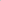 (г. Тамбов, ул. Интернациональная, 33, Административное здание ТГУ им. Г.Р. Державина)10:30 – 13:00Работа секций13:00 – 13:30Кофе-брейк13:30 – 16:00Круглый стол16:00 – 16:10Общее фотографирование16:10 – 16:30Общее собрание участников для подведения итогов работы конференции 16:30 – 17:30Обед17:30 – 18:30Свободный час18.30 – 21:00Посещение Тамбовского драматического театра08 октября – Свободный день. День отъезда08 октября – Свободный день. День отъезда09:30 – 14:30Посещение Музея – усадьбы С.В. Рахманинова 
(д. Ивановка) / Поездка в г. Мичуринск 14:30 – 15:30ОбедОтъезд участников – гостей конференции